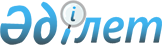 Теректі аудандық мәслихатының 2010 жылғы 23 желтоқсандағы N 36-1 "2011-2013 жылдарға арналған аудандық бюджет туралы" шешіміне өзгерістер енгізу туралы
					
			Күшін жойған
			
			
		
					Батыс Қазақстан облысы Теректі аудандық мәслихатының 2011 жылғы 15 желтоқсандағы N 43-1 шешімі. Батыс Қазақстан облысы Әділет департаментінде 2011 жылғы 28 желтоқсанда N 7-12-114 тіркелді. Күші жойылды - Батыс Қазастан облысы Теректі аудандық мәслихаттың 2012 жылғы 12 сәуірдегі N 2-7 шешімімен      Ескерту. Күші жойылды - Батыс Қазастан облысы Теректі аудандық мәслихаттың 2012.04.12 N 2-7 Шешімімен      Қазақстан Республикасының 2008 жылғы 4 желтоқсандағы Бюджет кодексіне, Қазақстан Республикасының 2001 жылғы 23 қаңтардағы "Қазақстан Республикасындағы жергілікті мемлекеттік басқару және өзін-өзі басқару туралы" Заңына сәйкес Теректі аудандық мәслихат ШЕШІМ ЕТТІ:



      1. "2011-2013 жылдарға арналған аудандық бюджет туралы" Теректі аудандық мәслихатының 2010 жылғы 23 желтоқсандағы N 36-1 шешіміне (Нормативтік құқықтық актілерді мемлекеттік тіркеу тізілімінде N 7-12-104 тіркелген, 2011 жылғы 14 қаңтардағы, 2011 жылғы 21 қаңтардағы, 2011 жылғы 18 ақпандағы, 2011 жылғы 25 ақпандағы, 2011 жылғы 4 наурыздағы, 2011 жылғы 11 наурыздағы, 2011 жылғы 18 наурыздағы, 2011 жылғы 22 шілдедегі, 2011 жылғы 2 желтоқсандағы, 2011 жылғы 9 желтоқсандағы, 2011 жылғы 15 желтоқсандағы "Теректі жаңалығы-Теректинская новь" газетінде N 2, N 3, N 7, N 8, N 9, N 10, N 11, N 30, N 49, N 50, N 51 жарияланған) келесі өзгерістер енгізілсін:



      1) 1 тармақта:

      1) тармақшадағы "4 239 643" деген сан "4 241 643" деген санмен ауыстырылсын;

      "3 740 571" деген сан "3 742 571" деген санмен ауыстырылсын;

      2) тармақшадағы "4 224 028" деген сан "4 226 028" деген санмен ауыстырылсын;



      2) 3 тармақта:

      1) тармақшадағы "761 550" деген сан "763 550" деген санмен ауыстырылсын;

      он үшінші абзацта "15 652" деген сан "18 352" деген санмен ауыстырылсын;

      он төртінші абзацта "10 140" деген сан "9 440" деген санмен ауыстырылсын;

      2) тармақшадағы:

      екінші абзацта "32 000" деген сан "31 500" деген санмен ауыстырылсын;

      төртінші абзацта "6 000" деген сан "6 200" деген санмен ауыстырылсын;

      алтыншы абзацта "9 000" деген сан "9 300" деген санмен ауыстырылсын;



      3) аталған шешімнің 1 қосымшасы осы шешімнің қосымшасына сәйкес жаңа редакцияда жазылсын.



      2. Осы шешім 2011 жылдың 1 қаңтарынан бастап қолданысқа енгізіледі.      Сессия төрағасы                  М. А. Мулдабеков

      Аудандық мәслихат хатшысы        М. О. Төлегенов

2011 жылғы 15 желтоқсандағы

N 43-1 мәслихаттың шешіміне

қосымша      2010 жылғы 23 желтоқсандағы

N 36-1 мәслихаттың шешіміне

1 қосымша 2011 жылға арналған аудандық бюджетмың теңге
					© 2012. Қазақстан Республикасы Әділет министрлігінің «Қазақстан Республикасының Заңнама және құқықтық ақпарат институты» ШЖҚ РМК
				СанатыСанатыСанатыСанатыСанатыСомасыСыныбыСыныбыСыныбыСыныбыСомасыIшкi сыныбыIшкi сыныбыIшкi сыныбыСомасыЕрекшелігіЕрекшелігіСомасыАтауыСомасыІ. Кірістер42416431Салықтық түсімдер48949801Табыс салығы2020982Жеке табыс салығы20209803Әлеуметтiк салық1802781Әлеуметтік салық18027804Меншiкке салынатын салықтар937081Мүлiкке салынатын салықтар667313Жер салығы32794Көлiк құралдарына салынатын салық178005Бірыңғай жер салығы589805Тауарларға, жұмыстарға және қызметтерге салынатын iшкi салықтар106092Акциздер26153Табиғи және басқа да ресурстарды пайдаланғаны үшiн түсетiн түсiмдер41074Кәсiпкерлiк және кәсiби қызметтi жүргiзгенi үшiн алынатын алымдар388708Заңдық мәнді іс-әрекеттерді жасағаны және (немесе) оған уәкілеттігі бар мемлекеттік органдар немесе лауазымды адамдар құжаттар бергені үшін алынатын міндетті төлемдер28051Мемлекеттік баж28052Салықтық емес түсiмдер643401Мемлекет меншіктен түсетін кірістер24611Мемлекеттік кәсіпорындардың таза кірісі бөлігінің түсімдері05Мемлекет меншігіндегі мүлікті жалға беруден түсетін кірістер246102Мемлекеттік бюджеттен қаржыландырылатын мемлекеттік мекемелердің тауарларды (жұмыстарды, қызметтерді) өткізуінен түсетін түсімдер18451Жергілікті бюджеттен қаржыландырылатын мемлекеттік мекемелер көрсететін қызметтерді сатудан түсетін түсімдер184504Мемлекеттік бюджеттен қаржыландырылатын, сондай-ақ Қазақстан Республикасы Ұлттық Банкінің бюджетінен (шығыстар сметасынан) ұсталатын және қаржыландырылатын мемлекеттік мекемелер салатын айыппұлдар, өсімпұлдар, санкциялар, өндіріп алулар9791Мұнай секторы ұйымдарынан түсетін түсімдерді қоспағанда, мемлекеттік бюджеттен қаржыландырылатын, сондай-ақ Қазақстан Республикасы Ұлттық Банкінің бюджетінен (шығыстар сметасынан) ұсталатын және қаржыландырылатын мемлекеттік мекемелер салатын айыппұлдар, өсімпұлдар, санкциялар, өндіріп алулар97906Басқа да салықтық емес түсiмдер11491Басқа да салықтық емес түсiмдер11493Негізгі капиталды сатудан түсетін түсімдер314001Мемлекеттік мекемелерге бекітілген мемлекеттік мүлікті сату7941Мемлекеттік мекемелерге бекітілген мемлекеттік мүлікті сату79403Жердi және материалдық емес активтердi сату23461Жерді сату23464Трансферттердің түсімдері374257102Мемлекеттiк басқарудың жоғары тұрған органдарынан түсетiн трансферттер37287242Облыстық бюджеттен түсетiн трансферттер372872403Облыстардың, Астана және Алматы қалаларының бюджеттеріне берілетін трансферттер138471Облыстық бюджеттің, Астана және Алматы қалалары бюджеттерінің басқа облыстық бюджеттермен, Астана және Алматы қалаларының бюджеттерімен өзара қатынастары13847Функционалдық топФункционалдық топФункционалдық топФункционалдық топФункционалдық топСомасыКіші функцияКіші функцияКіші функцияКіші функцияСомасыБюджеттік бағдарламалардың әкiмшiсiБюджеттік бағдарламалардың әкiмшiсiБюджеттік бағдарламалардың әкiмшiсiСомасыБағдарламаБағдарламаСомасыАтауыСомасыII. Шығыстар422602801Жалпы сипаттағы мемлекеттік қызметтер3082441Мемлекеттік басқарудың жалпы функцияларын орындайтын өкілді, атқарушы және басқа органдар288444112Аудан (облыстық маңызы бар қала) мәслихатының аппараты16337001Аудан (облыстық маңызы бар қала) мәслихатының қызметін қамтамасыз ету жөніндегі қызметтер15987003Мемлекеттік органдардың күрделі шығыстары350122Аудан (облыстық маңызы бар қала) әкімінің аппараты64612001Аудан (облыстық маңызы бар қала) әкімінің қызметін қамтамасыз ету жөніндегі қызметтер57092003Мемлекеттік органдардың күрделі шығыстары7520123Қаладағы аудан, аудандық маңызы бар қала, кент, ауыл (село), ауылдық (селолық) округ әкімінің аппараты207495001Қаладағы аудан, аудандық маңызы бар қаланың, кент, ауыл (село), ауылдық (селолық) округ әкімінің қызметін қамтамасыз ету жөніндегі қызметтер188855022Мемлекеттік органдардың күрделі шығыстары1864002Қаржылық қызмет613459Ауданның (облыстық маңызы бар қаланың) экономика және қаржы бөлімі613003Салық салу мақсатында мүлікті бағалауды жүргізу6139Жалпы сипаттағы өзге де мемлекеттiк қызметтер19187459Ауданның (облыстық маңызы бар қаланың) экономика және қаржы бөлімі19187001Экономикалық саясатты, қалыптастыру мен дамыту, мемлекеттік жоспарлау ауданның (облыстық маңызы бар қаланың) бюджеттік атқару және коммуналдық меншігін басқару саласындағы мемлекеттік саясатты іске асыру жөніндегі қызметтер17282015Мемлекеттік органдардың күрделі шығыстары190502Қорғаныс77691Әскери мұқтаждар4269122Аудан (облыстық маңызы бар қала) әкімінің аппараты4269005Жалпыға бірдей әскери міндетті атқару шеңберіндегі іс-шаралар42692Төтенше жағдайлар жөнiндегi жұмыстарды ұйымдастыру3500122Аудан (облыстық маңызы бар қала) әкімінің аппараты3500007Аудандық (қалалық) ауқымдағы дала өрттерінің, сондай-ақ мемлекеттік өртке қарсы қызмет органдары құрылмаған елдi мекендерде өрттердің алдын алу және оларды сөндіру жөніндегі іс-шаралар350003Қоғамдық, тәртіп, қауіпсіздік, құқықтық, сот, қылмыстық-атқару қызметі7001Құқықтық қорғау қызметі700458Ауданның (облыстық маңызы бар қаланың) тұрғын үй-коммуналдық шаруашылығы, жолаушылар көлігі және автомобиль жолдары бөлімі700021Елді мекендерде жол жүрісі қауіпсіздігін қамтамасыз ету70004Білім беру27622801Мектепке дейінгі тәрбие және оқыту152402464Ауданның (облыстық маңызы бар қаланың) білім бөлімі152402009Мектепке дейінгі тәрбие ұйымдарының қызметін қамтамасыз ету134050021Мектеп мұғалімдеріне және мектепке дейінгі ұйымдардың тәрбиешілеріне біліктілік санаты үшін қосымша ақы көлемін ұлғайту183522Бастауыш, негізгі орта және жалпы орта бiлiм беру2153915123Қаладағы аудан, аудандық маңызы бар қала, кент, ауыл (село), ауылдық (селолық) округ әкімінің аппараты14786005Ауылдық (селолық) жерлерде балаларды мектепке дейін тегін алып баруды және кері алып келуді ұйымдастыру14786464Ауданның (облыстық маңызы бар қаланың) білім бөлімі2139129003Жалпы білім беру2017350006Балаларға қосымша білім беру 1217799Білім беру саласындағы өзге де қызметтер455963464Ауданның (облыстық маңызы бар қаланың) білім бөлімі52873001Жергіліктті деңгейде білім беру саласындағы мемлекеттік саясатты іске асыру жөніндегі қызметтер9586005Ауданның (облыстық маңызы бар қаланың) мемлекеттiк бiлiм беру мекемелер үшiн оқулықтар мен оқу-әдістемелік кешендерді сатып алу және жеткiзу27108007Аудандық (қалалық) ауқымдағы мектеп олимпиадаларын және мектептен тыс іс-шараларды өткізу1619015Жетім баланы (жетім балаларды) және ата-аналарының қамқорынсыз қалған баланы (балаларды) күтіп-ұстауға асыраушыларына ай сайынғы ақшалай қаражат төлемдері9310020Үйде оқытылатын мүгедек балаларды жабдықпен, бағдарламалық қамтыммен қамтамасыз ету5250466Ауданның (облыстық маңызы бар қаланың) сәулет, қала құрылысы және құрылыс бөлімі403090037Білім беру объектілерін салу және реконструкциялау40309005Денсаулық сақтау12049Денсаулық сақтау саласындағы өзге де қызметтер1204123Қаладағы аудан, аудандық маңызы бар қала, кент, ауыл (село), ауылдық (селолық) округ әкімінің аппараты1204002Ерекше жағдайларда сырқаты ауыр адамдарды дәрігерлік көмек көрсететін ең жақын денсаулық сақтау ұйымына жеткізуді ұйымдастыру120406Әлеуметтiк көмек және әлеуметтiк қамсыздандыру2112082Әлеуметтiк көмек182597123Қаладағы аудан, аудандық маңызы бар қала, кент, ауыл (село), ауылдық (селолық) округ әкімінің аппараты0003Мұқтаж азаматтарға үйінде әлеуметтік көмек көрсету0451Ауданның (облыстық маңызы бар қаланың) жұмыспен қамту және әлеуметтік бағдарламалар бөлімі182597002Еңбекпен қамту бағдарламасы42864005Мемлекеттік атаулы әлеуметтік көмек 13448006Тұрғын үй көмегі1080007Жергілікті өкілетті органдардың шешімі бойынша мұқтаж азаматтардың жекелеген топтарына әлеуметтік көмек32090010Үйден тәрбиеленіп оқытылатын мүгедек балаларды материалдық қамтамасыз ету2156014Мұқтаж азаматтарға үйде әлеуметтiк көмек көрсету3137701618 жасқа дейіні балаларға мемлекеттік жәрдемақылар41243017Мүгедектерді оңалту жеке бағдарламасына сәйкес, мұқтаж мүгедектерді міндетті гигиеналық құралдармен қамтамасыз етуге, және ымдау тілі мамандарының, жеке көмекшілердің қызмет көрсету9630023Жұмыспен қамту 2020 бағдарламасына қатысушыларға мемлекеттік қолдау шараларын көрсету87099Әлеуметтiк көмек және әлеуметтiк қамтамасыз ету салаларындағы өзге де қызметтер28611451Ауданның (облыстық маңызы бар қаланың) жұмыспен қамту және әлеуметтік бағдарламалар бөлімі28611001Жергілікті деңгейде облыстың жұмыспен қамтуды қамтамасыз ету және халық үшін әлеуметтік бағдарламаларды іске асыру саласындағы мемлекеттік саясатты іске асыру жөніндегі қызметтер 22922011Жәрдемақыларды және басқа да әлуметтік төлемдерді есептеу, төлеу мен жеткізу бойынша қызметтерге ақы төлеу1458021Мемлекеттік органдардың күрделі шығыстары423107Тұрғын үй-коммуналдық шаруашылық3521561Тұрғын үй шаруашылығы55890123Қаладағы аудан, аудандық маңызы бар қала, кент, ауыл (село), ауылдық (селолық) округ әкімінің аппараты1500007Аудандық маңызы бар қаланың, кенттің, ауылдың (селоның), ауылдық (селолық) округтің мемлекеттік тұрғын үй қорының сақталуын ұйымдастыру1500458Ауданның (облыстық маңызы бар қаланың) тұрғын үй-коммуналдық шаруашылығы, жолаушылар көлігі және автомобиль жолдары бөлімі18900004Азматтардың жекелген санаттарын тұрғын үймен қамтамасыз ету18900466Ауданның (облыстық маңызы бар қаланың) сәулет, қала құрылысы және құрылыс бөлімі35490003Мемлекеттік коммуналдық тұрғын үй қорының тұрғын үй құрылысы9490004Инженерлік коммуниациялық инфрақұрылымды дамыту және жайластыру260002Коммуналдық шаруашылық197934123Қаладағы аудан, аудандық маңызы бар қала, кент, ауыл (село), ауылдық (селолық) округ әкімінің аппараты4720014ді-ме сумен жабдықтауды ұйымдастыру4720458Ауданның (облыстық маңызы бар қаланың) тұрғын үй-коммуналдық шаруашылығы, жолаушылар көлігі және автомобиль жолдары бөлімі14539012Сумен жабдықтау және су бөлу жүйесінің қызмет етуі 9800028Коммуналдық шаруашылығын дамыту4739466Ауданның (облыстық маңызы бар қаланың) сәулет, қала құрылысы және құрылыс бөлімі178675005Коммуналдық щаруашылығын дамыту178675006Сумен жабдықтау жүйесін дамыту03Елді-мекендерді көркейту98332123Қаладағы аудан, аудандық маңызы бар қала, кент, ауыл (село), ауылдық (селолық) округ әкімінің аппараты49385008Елді-мекендерде көшелерді жарықтандыру18327009Елді-мекендердің санитариясын қамтамасыз ету4340011Елді-мекендерді абаттандыру және көгалдандыру26718458Ауданның (облыстық маңызы бар қаланың) тұрғын үй-коммуналдық шаруашылығы, жолаушылар көлігі және автомобиль жолдары бөлімі48947016Елді-мекендердің санитариясын қамтамасыз ету10135018Елді-мекендерді абаттандыру және көгалдандыру3881208Мәдениет, спорт, туризм және ақпараттық кеңістiк2428071Мәдениет саласындағы қызмет136000457Ауданның (облыстық маңызы бар қаланың) мәдениет, тілдерді дамыту, дене шынықтыру және спорт бөлімі136000003Мәдени-демалыс жұмысын қолдау1360002Спорт8005457Ауданның (облыстық маңызы бар қаланың) мәдениет, тілдерді дамыту, дене шынықтыру және спорт бөлімі4905009Аудандық (облыстық маңызы бар қалалық) деңгейде спорттық жарыстар өткiзу3020010Әртүрлi спорт түрлерi бойынша аудан (облыстық маңызы бар қала) құрама командаларының мүшелерiн дайындау және олардың облыстық спорт жарыстарына қатысуы1885466Ауданның (облыстық маңызы бар қаланың) сәулет, қала құрылысы және құрылыс бөлімі3100008Спорт объектілерін дамыту31003Ақпараттық кеңiстiк76159456Ауданның (облыстық маңызы бар қаланың) ішкі саясат бөлімі7900002Газеттер мен журналдар арқылы мемлекеттік ақпараттық саясат жүргізу жөніндегі қызметтер7900457Ауданның (облыстық маңызы бар қаланың) мәдениет, тілдерді дамыту, дене шынықтыру және спорт бөлімі68259006Аудандық (қалалық) кiтапханалардың жұмыс істеуі67659007Мемлекеттік тілді және Қазақстан халықтарының басқа да тілдерін дамыту6009Мәдениет, спорт, туризм және ақпараттық кеңiстiктi ұйымдастыру жөнiндегi өзге де қызметтер22643456Ауданның (облыстық маңызы бар қаланың) ішкі саясат бөлімі13771001Жергілікті деңгейде ақпарат, мемлекеттілікті нығайту және азаматтардың әлеуметтік сенімділігін қалыптастыру саласында мемлекеттік саясатты іске асыру жөніндегі қызметтер7234003Жастар саясаты саласындағы өңірлік бағдарламаларды iске асыру3497006Мемлекеттік органдардың күрделі шығыстары3040457Ауданның (облыстық маңызы бар қаланың) мәдениет, тілдерді дамыту, дене шынықтыру және спорт бөлімі8872001Жергілекті деңгей мәдениет, тілдерді дамыту, дене шынықтыру және спорт саласындағы мемлекеттік саясатты іске асыру жөніндегі қызметтер887210Ауыл, су, орман, балық шаруашылығы, ерекше қорғалатын табиғи аумақтар, қоршаған ортаны және жануарлар дүниесін қорғау, жер қатынастары2477761Ауыл шаруашылығы13128459Ауданның (облыстық маңызы бар қаланың) экономика және қаржы бөлімі10481099Республикалық бюджеттен берілетін нысаналы трансферттер есебінен ауылдық елді-мекендер саласының мамандарын әлеуметтік қолдау шараларын іске асыру10481475Ауданның (облыстық маңызы бар қаланың) кәсіпкерлік, ауыл шаруашылығы және ветеринария бөлімі2647005Мал көмінділерінің (биотермиялық шұңқырлардың) жұмыс істеуін қамтамасыз ету499007Қаңғыбас иттер мен мысықтарды аулауды және жоюды ұйымдастыру21482Су шаруашылығы201974466Ауданның (облыстық маңызы бар қаланың) сәулет, қала құрылысы және құрылыс бөлімі201974012Сумен жабдықтау жүйесін дамыту2019746Жер қатынастары10070463Ауданның (облыстық маңызы бар қаланың) жер қатынастары бөлімі10070001Аудан (областық манызы бар қала) аумағында жер қатынастарын реттеу саласындағы мемлекеттік саясатты іске асыру жөніндегі қызметтер7440006Аудандық маңызы бар қалалардың, кенттердiң, ауылдардың (селолардың), ауылдық (селолық) округтердiң шекарасын белгiлеу кезiнде жүргiзiлетiн жерге орналастыру2500007Мемлекеттік органдардың күрделі шығыстары1309Ауыл, су, орман, балық шаруашылығы және қоршаған ортаны қорғау мен жер қатынастары саласындағы өзге де қызметтер22604475Ауданның (облыстық маңызы бар қаланың) кәсіпкерлік, ауыл шаруашылығы және ветеринария бөлімі22604013Эпизоотияға қарсы іс-шаралар жүргізу2260411Өнеркәсіп, сәулет, қала құрылысы және құрылыс қызметі116292Сәулет, қала құрылысы және құрылыс қызметі11629466Ауданның (облыстық маңызы бар қаланың) сәулет, қала құрылысы және құрылыс бөлімі11629001ұрылыс, облыс қалаларының, аудандарының және елді-мекендерінің сәулеттік бейнесін жақсарту саласындағы мемлекеттік саясатты іске асыру және ауданның (облыстық маңызы бар қаланың) аумағын оңтайла және тиімді қала құрылыстық игеруді қамтамасыз ету жөніндегі қызметтер 9429013Аудан аумағында қала құрылысын дамытудың кешенді схемаларын, аудандық (облыстық маңызы бар қалалардың), кенттердің және өзге де ауылдық елді-мекендердің бас жоспарларын әзірлеу220012Көлік және коммуникация191501Автомобиль көлігі19150123Қаладағы аудан, аудандық маңызы бар қала, кент, ауыл (село), ауылдық (селолық) округ әкімінің аппараты5150013Аудандық маңызы бар қалаларда, кенттерде, ауылдарда (селоларда), ауылдық (селолық) округтерде автомобиль жолдарының жұмыс істеуін қамтамасыз ету5150458Ауданның (облыстық маңызы бар қаланың) тұрғын үй-коммуналдық шаруашылығы, жолаушылар көлігі және автомобиль жолдары бөлімі14000023Автомобиль жолдарының жұмыс істеуін қамтамасыз ету1400013Басқалар512299Басқалар51229451Ауданның (облыстық маңызы бар қаланың) жұмыспен қамту және әлеуметтік бағдарламалар бөлімі9440022"Бизнестің жол картасы - 2020" бағдарламасы шеңберінде жеке кәсіпкерлікті қолдау9440458Ауданның (облыстық маңызы бар қаланың) тұрғын үй-коммуналдық шаруашылығы, жолаушылар көлігі және автомобиль жолдары бөлімі11450001Жергілікті деңгейде тұрғын үй-коммуналдық шаруашылығы, жолаушылар көлігі және автомобиль жолдары саласындағы мемлекеттік саясатты іске асыру жөніндегі қызметтер6950013Мемлекеттік органдардың күрделі шығыстары4500459Ауданның (облыстық маңызы бар қаланың) экономика және қаржы бөлімі12306012Ауданның (облыстық маңызы бар қаланың) жергілікті атқарушы органының резерві 12306475Ауданның (облыстық маңызы бар қаланың) кәсіпкерлік, ауыл шаруашылығы және ветеринария бөлімі18033001Жергілікті деңгейде кәсіпкерлік, өнеркәсіп, ауыл шаруашылығы және ветеринарии саласындағы мемлекеттік саясатты іске асыру жөніндегі қызметтер17117003Мемлекеттік органдардың күрделі шығыстары91614Борышқа қызмет көрсету21Борышқа қызмет көрсету2459Ауданның (облыстық маңызы бар қаланың) экономика және қаржы бөлімі2021Жергілікті атқарушы органдардың облыстық бюджеттен қарыздар бойынша сыйақылар мен өзге де төлемдерді төлеу бойынша борышына қызмет көрсету215Трансферттер98741Трансферттер9874459Ауданның (облыстық маңызы бар қаланың) экономика және қаржы бөлімі9874006Нысаналы пайдаланылмаған (толық пайдаланылмаған) трансферттерді қайтару9174024Мемлекеттік органдардың функцияларын мемлекеттік басқарудың төмен тұрған деңгейлерінен жоғарғы деңгейлерге беруге байланысты жоғары тұрған бюджеттерге берілетін ағымдағы нысаналы трансферттер700III. Таза бюджеттік несиелендіру47375Бюджеттік кредиттер4974810Ауыл, су, орман, балық шаруашылығы, ерекше қорғалатын табиғи аумақтар, қоршаған ортаны және жануарлар дүниесін қорғау, жер қатынастары497481Ауыл шаруашылығы49748459Ауданның (облыстық маңызы бар қаланың) экономика және қаржы бөлімі49748018Ауылдық елді-мекендердің әлеуметтік саласының мамандарын әлеуметтік қолдау шараларын іске асыру үшін бюджеттік кредиттер49748санатысанатысанатысанатысанатысыныбысыныбысыныбысыныбыішкі сыныбыішкі сыныбыішкі сыныбыерекшелігіерекшелігіАтауы5Бюджеттік кредиттерді өтеу237301Бюджеттік кредиттерді өтеу23731Мемлекеттік бюджеттен берілген бюджеттік кредиттерді өтеу2373IV. Қаржы активтерімен жасалатын операциялар бойынша сальдо0Функционалдық топФункционалдық топФункционалдық топФункционалдық топФункционалдық топСомасыКіші функцияКіші функцияКіші функцияКіші функцияСомасыБюджеттік бағдарламалардың әкiмшiсiБюджеттік бағдарламалардың әкiмшiсiБюджеттік бағдарламалардың әкiмшiсiСомасыБағдарламаБағдарламаСомасыАтауыСомасыҚаржы активтерін сатып алу013Басқалар09Басқалар0459Ауданның (облыстық маңызы бар қаланың) экономика және қаржы бөлімі0014Заңды тұлғалардың жарғылық капиталын қалыптастыру немесе ұлғайту0санатысанатысанатысанатысанатыСомасы сыныбысыныбысыныбысыныбыСомасы ішкі сыныбыішкі сыныбыішкі сыныбыСомасы ерекшелігіерекшелігіСомасы АтауыСомасы 6Мемлекеттің қаржы активтерін сатудан түсетін түсімдер001Мемлекеттің қаржы активтерін сатудан түсетін түсімдер01Қаржы активтерін ел ішінде сатудан түсетін түсімдер0V. Бюджет тапшылығы (профициті)-31760VI. Бюджет тапшылығын (профицитін) қаржыландыру317607Қарыздар түсімі3640001Мемлекеттік ішкі қарыздар 364002Қарыз алу келісім-шарттары3640016Қарыздарды өтеу11503201Қарыздарды өтеу115032459Ауданның (облыстық маңызы бар қаланың) экономика және қаржы бөлімі115032005Жергілікті атқарушы органның жоғары тұрған бюджет алдындағы борышын өтеу101741Жергілікті бюджеттен бөлінген пайдаланылмаған бюджеттік кредиттерді қайтару132918Бюджет қаражаттарының пайдаланылатын қалдықтары11039201Бюджет қаражаты қалдықтары1103921Бюджет қаражатының бос қалдықтары110392